Solving Quadratic EquationsInstructions: With your partner, select and complete three squares in the same direction on the board.  (Round to the nearest hundredth, if necessary.)  You must complete the middle square!  You must show all your work in the square!  You must hand in your own Think-Tac-Toe board.If you are done before time is up, choose another direction and write those answers on the back of your board!Solve 2x2 + 10x + 12 = 0Solve 4x2 – 576 = 0Solve 3a2 – 36a + 81 = 0Solve x2 + 8x + 5 = 0Solve 32x2 – 18 = 0Solve 4n2 – 75 = 0Solve x2 + 5x – 90 = 0Solve x2 – 30 = 0A polynomial that has two terms is called a(n) __________A rectangular poster has area 190 in2.  The height of the poster is 2x – 1 and the width is x.  Find x.Your community wants to put a square fountain with dimension xft in a park.  Around the fountain will be a sidewalk that is 3.5ft wide.  The total area that the fountain and sidewalk can be is 700 ft2.   Find x.The volume of the rectangular prism below is 4368 units3.  Find x.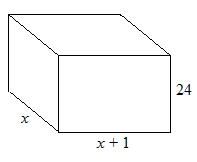 The area of the rectangle is 91 units2.  Find p.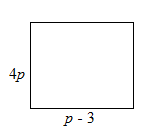 Solve y2 + 14y + 13 = 0Solve t2 – 10t  = 39Solve x2 + 5x + 6 = 0Solve x2 – 30 = 0The sum of the exponents of the variables in a monomial is the ____________ .Suppose you are building astorage box of volume 4368in3.The length of the box will be24 in.  The height of the boxwill be 1 in. more than  itswidth.  Find the height and width of the box.A rectangular has an area of 190in2. The height of the poster is 1 in. less than twice its width. Find the dimensions of the poster.A rectangular painting has dimensions x and x + 10. Thepainting is in a frame 2in. wide.The total area of the picture and the frame is 900in2. Whatare the dimensions of the painting?Your community wants to put a square fountain withdimension xft in a park.  Around the fountain will be a sidewalk that is 3.5ft wide.  The total area that thefountain and sidewalk can be is 700 ft2.   Find x.The volume of the rectangular prism below is 4368 units3.  Find x.The area of the rectangle is 91 units2.  Find p.A polynomial that is the product of 2 identical binomial factors is a (n) _______________ .Solve x2 – 30 = 0Solve x2 + 5x + 6 = 0